Beszédhibások az iskolában (3.)	Holt volt, hol nem volt, volt egyszer egy kicsi Lány. A kicsi Lány imádott mesélni, beszélni, de egy idő után úgy érezte, ő „másképp” beszél, mint a többi gyerek. Nem tudja, miért, hisz a tanci és anyu többször is kijavítja, de neki mégsem úgy megy ez a beszéd-dolog, ahogy kellene. Ő mégis tovább mesél:– A thépszégesz királykithathonyt feleszégül vette a juháth. 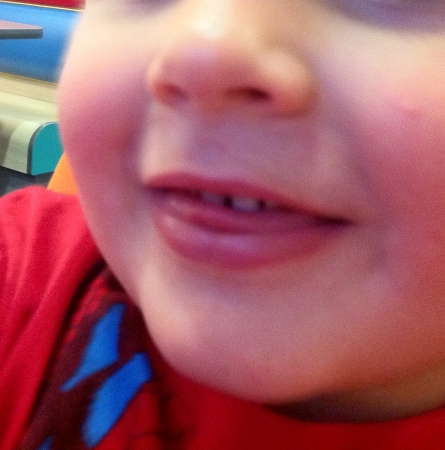 	Ugye nem volt könnyű elolvasni az előző mondatot?Próbáljuk meg újra: – A szépséges királykisasszonyt feleségül vette a juhász.  Ez már könnyen ment. Vajon mindenkinek? Nem valószínű... Legalábbis a pöszeséggel küszködő gyermeknek biztos nem.	Pöszeségről (diszláliáról) akkor beszélünk, ha a gyermek nem az “elfogadott”, anyanyelvi kijetési szabályok által meghatározott módon ejti ki a beszédhangokat. A pöszeség megléténél meghatározó, hogy a gyemek beszédére milyen mértékben terjed ki a beszédhiba. Erre a kérdésre Seper Jenő, Montágh Imre és Vincze Tamásné 1980-ban megjelent munkájában fogamazták meg a választ, akik szerint: „A beszédhibások legtöbbje pösze, a beszédhibás gyerekek mintegy 70 százaléka tartozik ebbe a csoportba. Azokat soroljuk ide, akik a beszédhangokat hibásan hangoztatják, s ennek következtében azok hanghatása a megszokottól eltér. A hibás artikuláció majdnem minden hangot érinthet. Szerencsésebb esetben csak 1-2 hang hangzik rosszul, de előfordul, hogy a hibásan képzett hangok olyan sokaságával állunk szemben, hogy a gyermek beszéde szinte érthetetlen.”(Seper–Montágh–Vincze, 1980)	Amikor a 6. életévét betöltő gyermeknél beszédhibát tapasztalunk az iskolában, fejlesztő pedagógus hiányában és/vagy a szülő hátrányos szociális helyzete kapcsán ajánlatos elgondolkodni a fejlesztési lehetőségeken, hiszen a szakemberek szerint  a gyermek fejlődésében 4 és fél éves korra ki kell alakulnia a megfelelő kiejtésnek. Kisebb korban a beszédhibát “élettani pöszeségnek” nevezik, amelynek az óvodai tevékenységek és az otthoni meseolvasás, mondókázás során korrigálódnia kell.	Általános pöszeségről akkor beszélünk, ha a beszédhiba legalább 10 hangra kiterjed. Ez a hibaszám már a gyerek beszédének megértését akadályozza.	Ha a gyerek csak 1-2 hangot ejt hibásan, akkor részleges pöszeségről van szó. A részleges pöszeséget kitartó munkával a pedagógus is kijavíthatja, korrigálhatja. Fejlesztési lehetőségek	A beszédhibás gyermekekkel való munkánk során elsősorban a motoros funkciók fejlesztésére kell helyeznünk a hangsúlyt. A tevékenységekhez  mindig kapcsolódnia kell a mozgásnak, a mozgással összekötött játéknak. Hangulatteremtésnek tervezhetünk pl. fogócskát, ugróiskolát vagy bármely olyan játékot, amelyben a mozgásé a főszerep. Közben folyamatosan beszéltetjük a gyereket.	Ezt követően papírcsíkokat, kisebb lufikat, vattadarabokat tehetünk az asztalra, és arra kérjük a gyereket, hogy egyetlen fújással minél távolabbra fújja ezeket a tárgyakat. Később megjelölünk pl. krétával egy pontot, és elmondjuk a gyereknek, hogy próbálja meg olyan erővel fújni a tárgyat, hogy az éppen a megjelölt helyig mozduljon el.	Ezt a mozzanatot követheti a logopédiában az egyik legismertebb artikulációs-és fújógyakorlat: a gyertyás játék. Ennek a játéknak a célja a szájpad és szájlégzés erősítése, valamint szerepe van a hangok előkészítésében is. 	Meggyújtunk egy kisebb gyertyát. Azt kérjük a gyerektől, hogy egyetlen levegővétellel próbálja meg elfújni a gyertya lángját. Ha ez már jól megy, nehezíthetjük a feladatot azzal, hogy nagyobb gyertyát használunk, és arra kérjük a gyereket, hogy a következőkben a levegőt csak olyan erősséggel fújja ki, hogy a gyertya lángja rezegjen, táncoljon, de ne aludjon ki. Végezetül a lángot fújhatja jobb, majd bal oldali irányba. 	A fejlesztés akkor lesz hatékony, ha az asztalnál ülve a tanuló láthatja a tanító ajkait, nyelvét állkapocsállásait. Így szinte biztos, hogy rövid idő alatt sikerül jól képezni a problémás hangot. A fejlesztési folyamatban a legeredményesebb, ha a gyerek hallja, látja, mondja a hangot és mozog is a hang képzése során. Pl. Hogy csinál a kiscsibe? Hallja a tanítótól a cs hangot, látja a cs hang formálását a tanító ajkain, csücsörít, közben csapkod, verdes kis szárnyaival, sőt körbeszaladhatja az osztálytermet is.	Az általános és részleges pöszeséghez leggyakrabban a sz hang hibája társul, amely th hangnak hallatszik. A továbbiakban ennek a hibának a javítására adunk ötleteket.	Tükröt helyezünk magunk elé úgy, hogy a gyerek saját arcát és a tanító arcát is láthassa benne. Ajakgyakorlatként először állathangokat utánozhatunk. Beharpjuk alsó, majd felső ajkunkat, majd megtartjuk a ropit az ajkainkkal. Ezután következhetnek a nyelvgyakorlatok, amikor fel, le, jobbra, balra mozgatjuk a nyelvünket, aztán homorítjuk, domborítjuk, meghintáztatjuk úgy, hogy közben a pillecukor darab le ne guruljon róla. Aztán gomolyát próbálunk formálni a nyelvünkkel, majd, ha elkészült a gomolya, egyszerre kiugrasztjuk a szájunkból. Ezután rátérhetünk a sz hang helyes ejtésének fejlesztésére.	Ha feltérképeztük, hogy a tanuló mely szavakban képezi hibásan a sz hangot, megnézzük a tükörben a sz hang ejtése közben az ajkak állását, a fogak és nyelv helyzetét. Megfigyelhető, hogy a gyerek nyelve kicsúszik a fogai között, nem marad a zárt fogak mögött, ez okozza a hibát. Ekkor azt mondhatjuk, hogy zárja be a kígyót (a nyelv maradjon a fogak mögött), ne engedje kicsúszni a ketrecből. Ezután a Robbanó hang című játékot játsszuk. A t hangot egymásután ötször kell kimondania a gyereknek (előre egyszerre a tanítóval, majd egyedül) minél gyorsabban: az első négy hangot halkabban, az utolsót hangosan, amely a robbanó hang. Ez így fog hangzani: t	t	t	t	tsssssssz. Így előfordulhat, hogy már első próbálkozásra sikerül helyesen kimondania a sz hangot. Ezután tsz-re végződő szavakat mondhatunk: aratsz, varratsz, ugatsz stb. Aztán következhetnek olyan egybeírt szavak vagy szókapcsolatok, amelyekben az első szó t-re végződik és a második szó sz-vel  kezdődik. Pl. skótszoknya, hét szín, ugat Szimat stb. Ha nem járunk sikerrel, próbálkozzunk a n-sz vagy z-sz kapcsolattal, ugyanis a n és z hang képzési helye hasonló a sz hang képzési helyével. Ha sikerült elérni, hogy a tanuló helyesen képezze a sz hangot a szavakban, olyan mondatokkal is próbálkozhatunk, amelyekben többször is előfordul a sz hang.	Minden tevékenységet mozgásos, énekes játékkal, mondókával, verssel zárunk, amelyekben a hibásan ejtett, problémás hangok, hangkapcsolatok szép számmal megjelennek.	Kis lépések ezek a siker kapujáig, de kitartó munkával elérhetjük azt, hogy Az a kicsi Lány, akinek egykor a meséjében a thépszégesz királykithathonyt felethégül vette a juháth, egyszercsak visszamosolyog ránk a tükörből, és azt mondja: „KöSZönöm, tanCi!”  	Szerzők:Bokor AttilaDragomér Katalin